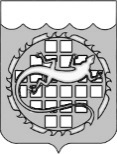 АДМИНИСТРАЦИЯ  ОЗЕРСКОГО ГОРОДСКОГО ОКРУГАЧЕЛЯБИНСКОЙ ОБЛАСТИИнформация о результатах мониторинга муниципальных нормативных правовых актов за 2022 годПравовым управлением администрации Озерского городского округа в соответствии с распоряжением администрации от 16.07.2019 № 125-р «О порядке реализации решения Собрания депутатов Озерского городского округа от 30.05.2019 № 75 «О мониторинге муниципальных правовых актов Озерского городского округа» проводится мониторинг изменений федерального и регионального законодательства, влекущих внесение изменений в муниципальные нормативные акты посредством доведения их до сведения структурных подразделений администрации Озерского городского округа. Мониторинг муниципальных нормативных актов представляет собой деятельность органов местного самоуправления по сбору, обобщению, анализу и оценке информации для обеспечения принятия (издания), изменения или признания утратившими силу (отмены) муниципальных нормативных правовых актов Озерского городского округа и осуществляется в целях обеспечения законности в правотворческой деятельности на местном уровне.Администрацией Озерского городского округа совместно со структурными подразделениями, на основании предложений, ежегодно формируются планы мониторинга муниципальных нормативных правовых актов на соответствующий год.Плановый мониторинг муниципальных правовых актов проводится в период действия муниципального правового акта в сроки, установленные планом мониторинга, и подразумевает анализ муниципальных актов на предмет необходимости внесения изменений, выявления устаревших и недействующих нормативных правовых актов, и последующее признание их утратившими силу в установленном порядке. В случае внесения изменений в законодательство на федеральном или региональном уровне, требующих их отражения в муниципальных правовых актах, согласно абз. 3 пункта 3 «Положения о мониторинге муниципальных нормативных правовых актов Озерского городского округа», утвержденного решением Собрания депутатов Озерского городского округа от 30.05.2019 № 75, в течение тридцати дней со дня официального опубликования закона, имеющего большую юридическую силу, проводится внеплановый мониторинг.Кроме того, внеплановый мониторинг осуществляется на основании обращения граждан, юридических лиц, индивидуальных предпринимателей, органов государственной власти, депутатов Собрания депутатов Озерского городского округа, а также информации прокуратуры в порядке статьи 9 Федерального закона от 17.01.1992 № 2202-1 «О прокуратуре Российской Федерации», в течение 30 дней со дня их поступления. О результатах проведения мониторинга в указанных случаях сообщается обратившемуся лицу.В 2022 году, администрацией Озерского городского округа в адрес структурных подразделений было направлено 155 сообщений о необходимости своевременного отражения изменений действующего законодательства, имеющего большую юридическую силу, в муниципальных нормативных правовых актах, правоприменение которых непосредственно относится к их функциям и задачам.В итоге, в целях устранения коллизий, противоречий, пробелов муниципального правового регулирования путем приведения муниципальных нормативных актов в соответствие с действующим законодательством, правилами юридической техники в 2022 году в порядке мониторинга изменений законодательства администрацией Озерского городского округа совместно со структурными подразделениями было проанализировано 156 постановлений администрации Озерского городского округа и 60 решений Собрания депутатов Озерского городского округа, в результате чего в 127 постановлений администрации Озерского городского округа и 57 решений Собрания депутатов Озерского городского округа внесены изменения, 14 постановлений и 3 решения отменены, 15 постановлений признаны утратившими силу. В целях отражения изменений и нововведений действующего законодательства, практики применения, определения порядка исполнения соответствующих полномочий, издано 76 нормативных правовых актов администрации Озерского городского округа и 14 решений Собрания депутатов Озерского городского округа.Заместитель главы Озерского                                                              А.А. Бахметьевгородского округа 		         	                   исп. Полисадина Милана Сергеевна,тел. 2-50-82Ленина пр., 30а, г. Озерск Челябинской области, 456784 Тел.  2-69-76, факс (351-30) 7-89-59, 7-62-20 e-mail: all@ozerskadm.ru 